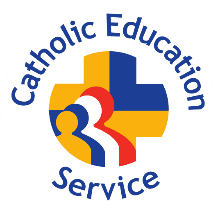 A Governor Audit for Monitoring RSEThis checklist is to support the school’s processes of self-evaluation and should be completed in partnership with governors and those responsible for RSE in the school.CriteriaFullyPartlyNot EvidencedThe school has an up-to-date RSE policy in place. This covers the content and organisation of RSE and how it will be taught and reviewed to ensure that the needs of the children and young people are being met.The policy has been ratified by the full governing body.The policy is in accordance with Catholic teaching and consistent with the Catholic mission and ethos of the school.The policy has been developed and is reviewed regularly in consultation with the whole school community, including staff, governors, parents/carers, pupils and outside agencies.Findings from any review and monitoring processes are written into the school’s development plan.There is a statement included in the school’s prospectus regarding the school’s approach to RSE.Details of the RSE curriculum are published on the school’s web site.There is a designated senior member of staff (or team) responsible for RSE in the school with an agreed description of their role and responsibilities in relation to RSE.There is a designated governor to monitor RSE.Governors are aware of how RSE is taught across the school and of the reasons for the choice of resources used.A range of appropriate RSE resources are used to meet the needs of all pupils.Clear, developmental schemes of work identify the elements of RSE taught across subjects and show how the requirements of RSE within PSHE and the National Curriculum are covered.Parents/carers are regularly made aware of how RSE is taught throughout the school.Parents/carers are provided with opportunities to view resources to be used when appropriate and informed of their right to withdraw their child from RSE lessons. The school is supporting parents who have withdrawn their child to fulfil their responsibility to deliver RSE at homeThe policy has been disseminated among staff (including support staff and chaplaincy), pupils and parents/carers and included in induction arrangements for new staff, pupils and prospective parents.All staff understand their role in the delivery of RSE.Staff training needs are audited to help determine the programme of CPD for RSE.The policy takes into account issues related to equal opportunities.There is a confidentiality clause in the RSE policy, developed in consultation with parents/carers, young people and governors. The policy supports RSE by setting out clear boundaries for pupils and parents about the sharing of information and how to make the learning environment safe.Next steps:Completed by:                                                           Date:                                                                Next steps:Completed by:                                                           Date:                                                                Next steps:Completed by:                                                           Date:                                                                Next steps:Completed by:                                                           Date:                                                                